Predmet: Slovenský jazyk - čítanieUčivo: Nácvik čítania otvorených a zatvorených slabík       Úloha: Čítaj otvorené a zatvorené slabiky, čiarou vytvor dvojiceB  Ba   Be  Bi  Bo  Bu  Byb  ba   be   bi   bo   bu   by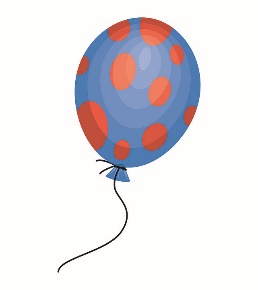 Spoj obrázok so správnym slovom, slová správne prečítajBeta  kabát  bába klobúk  búva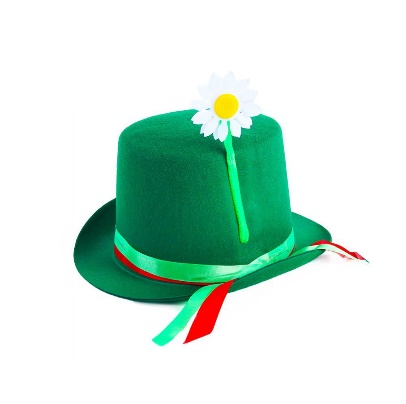 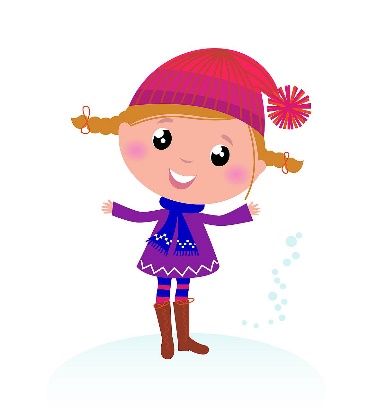 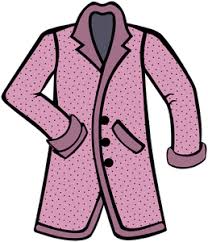 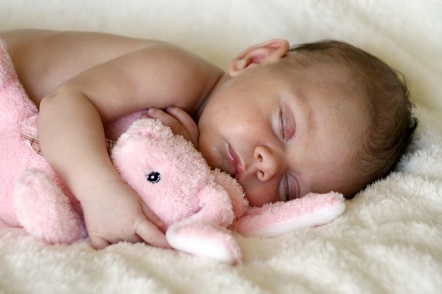 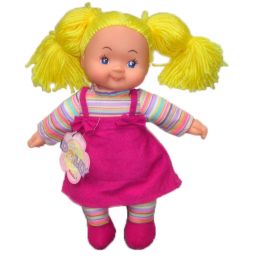 